Dagtaak 25 maart 2020	              Naam: …………………………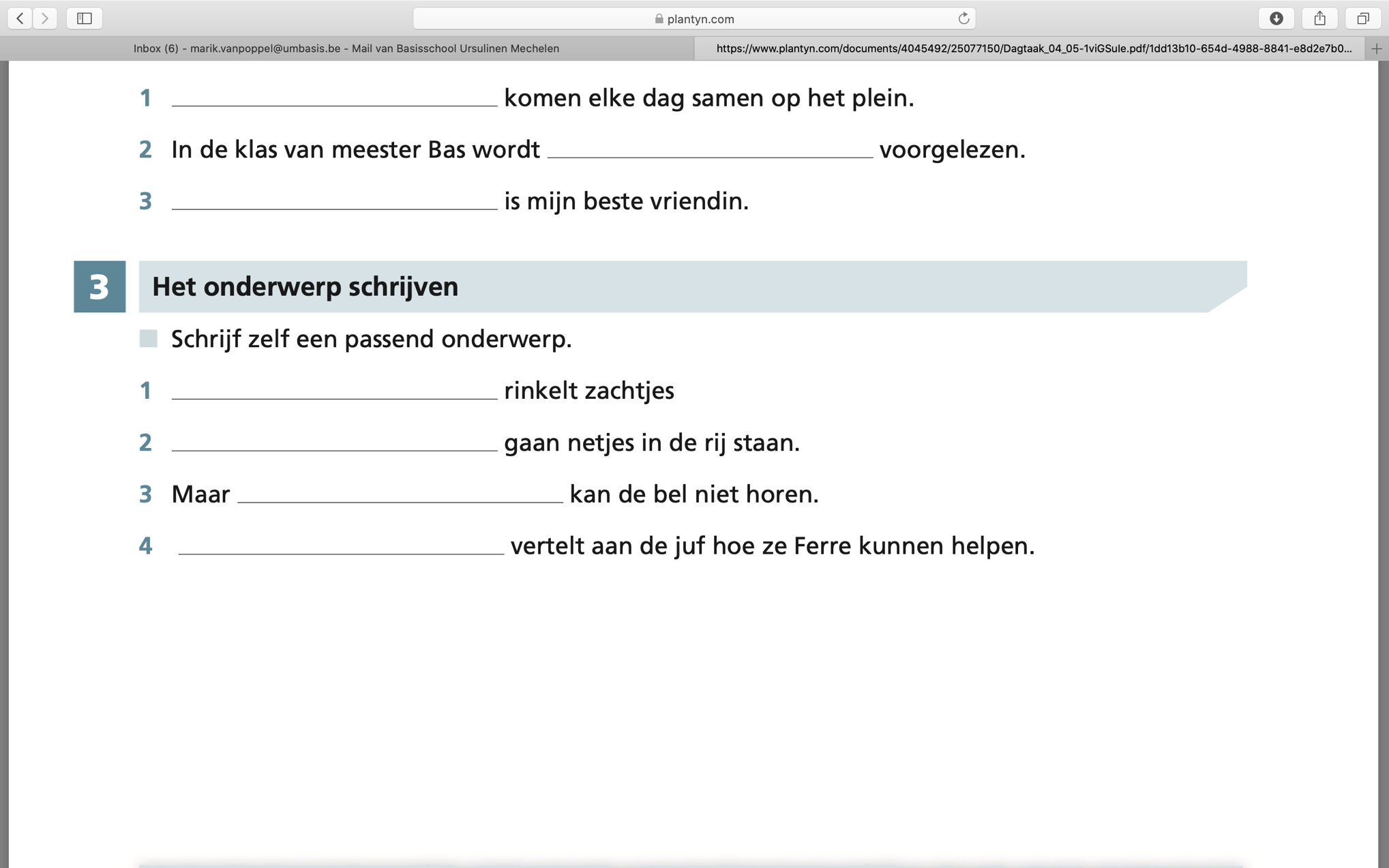 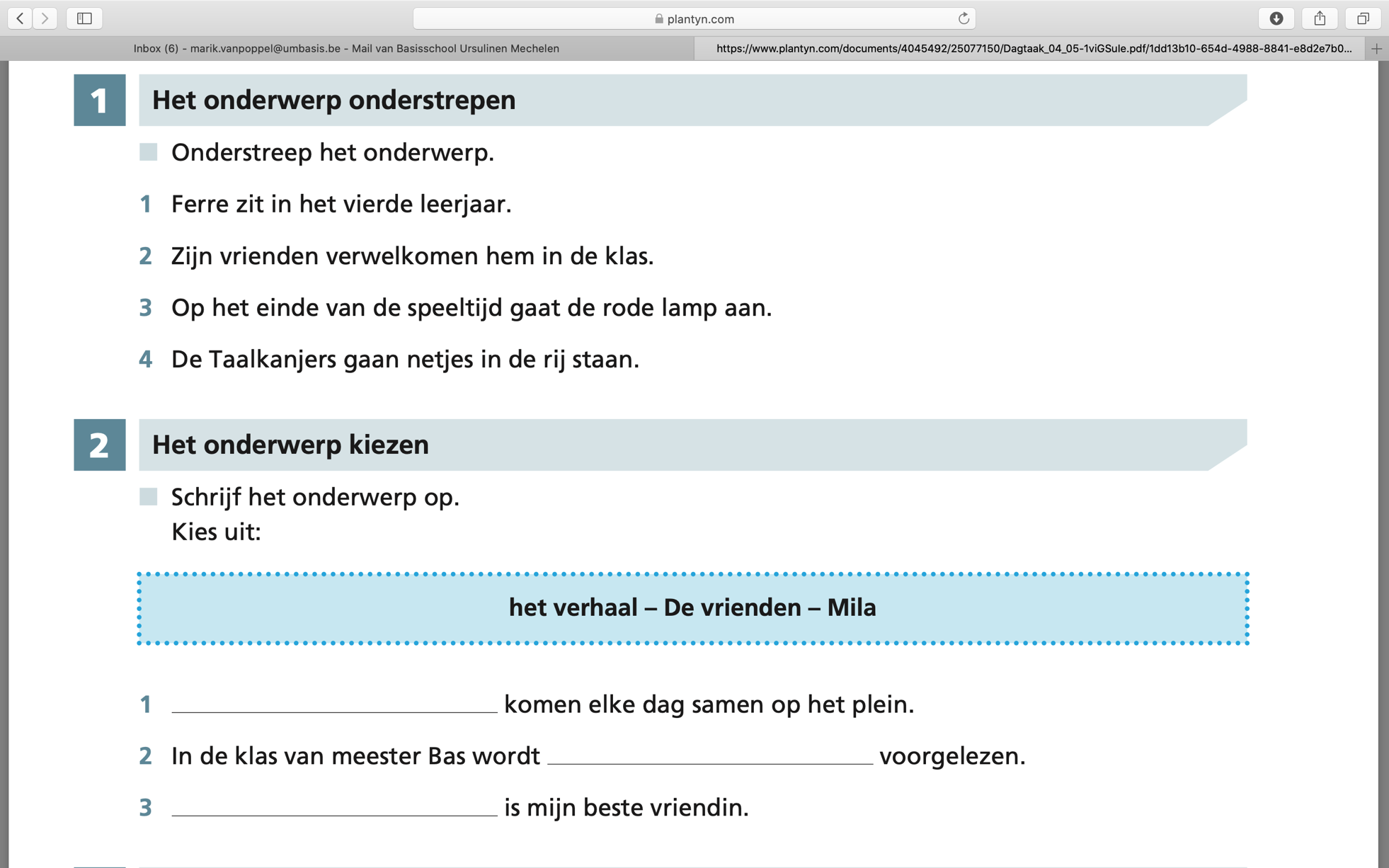 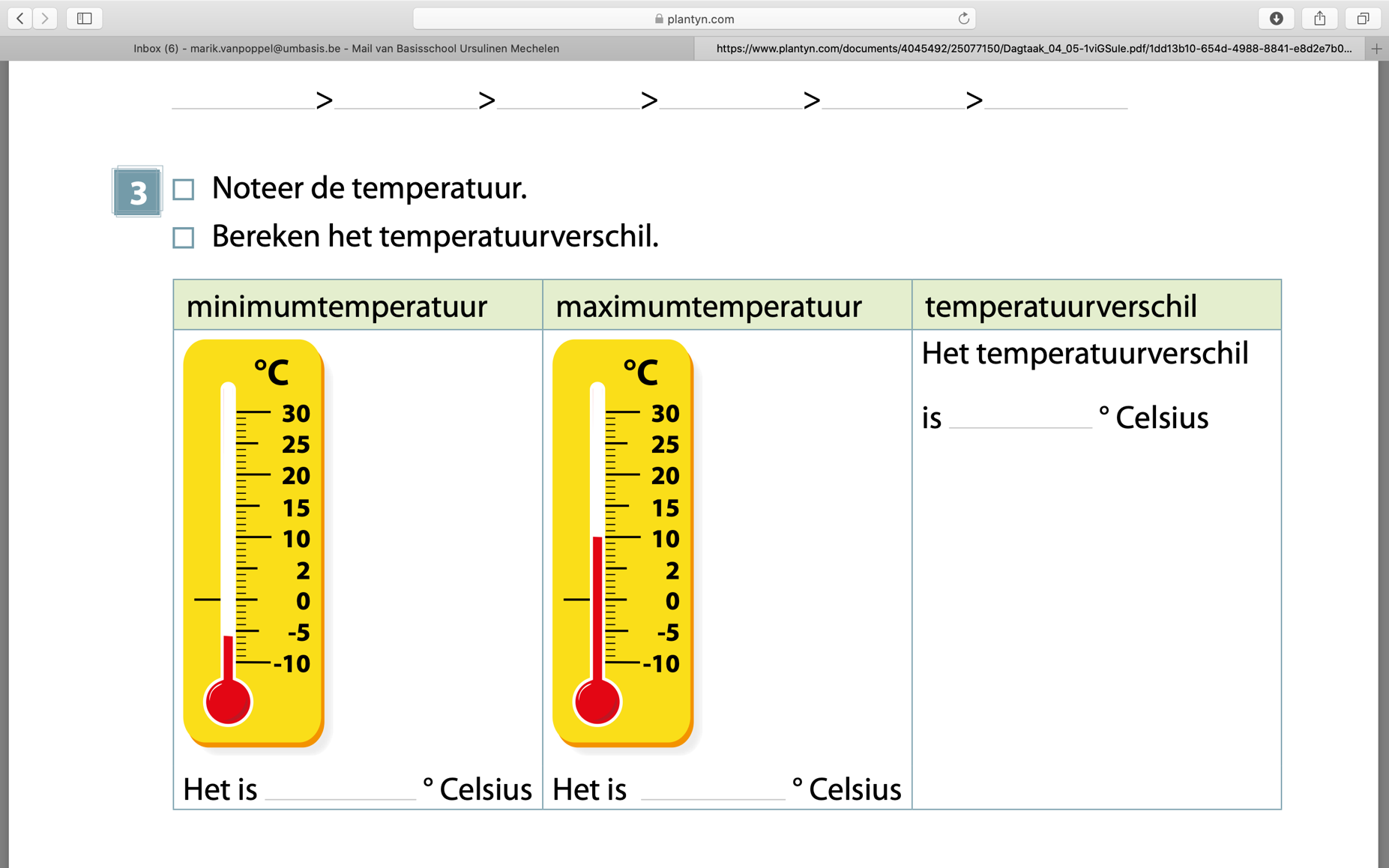 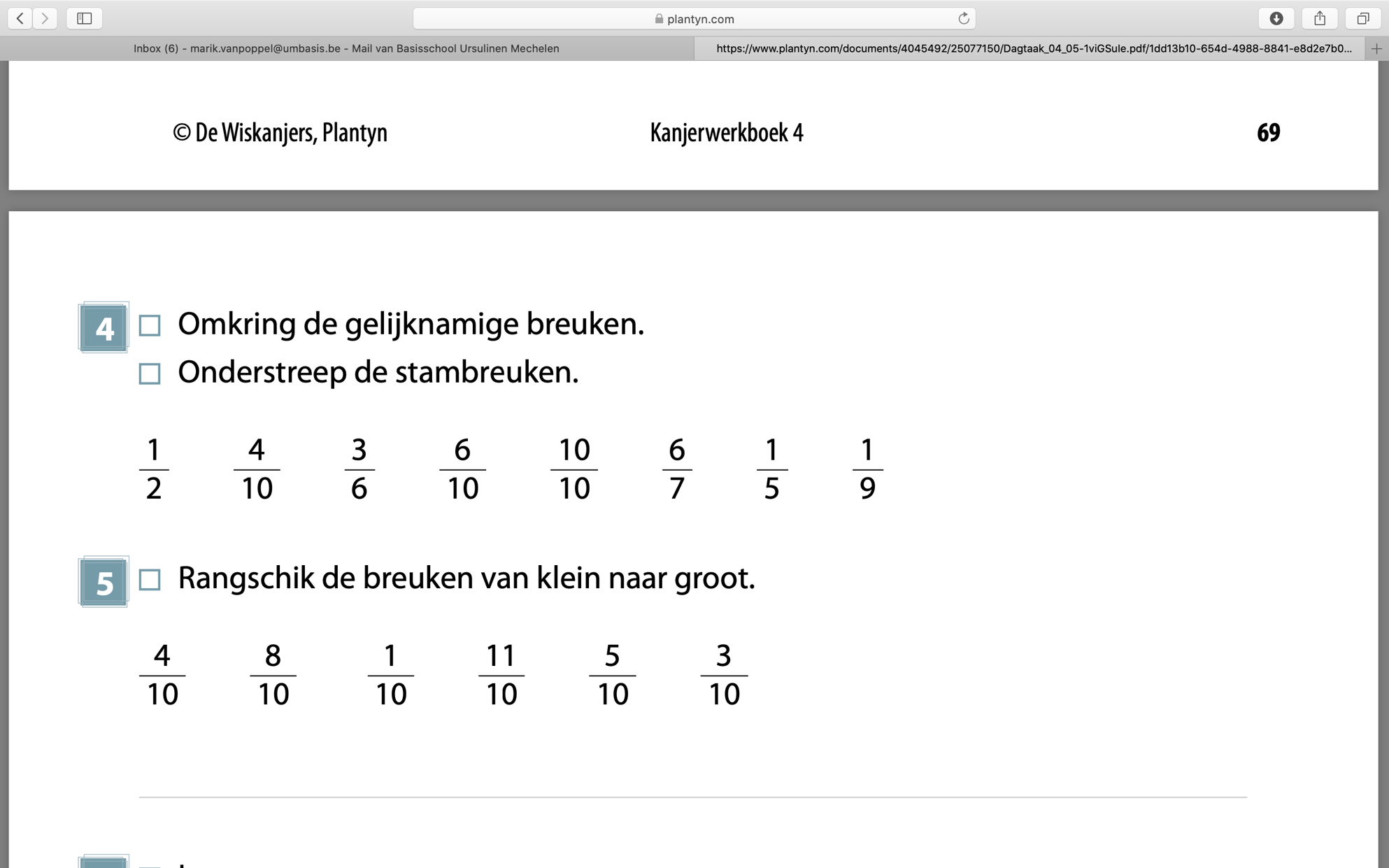 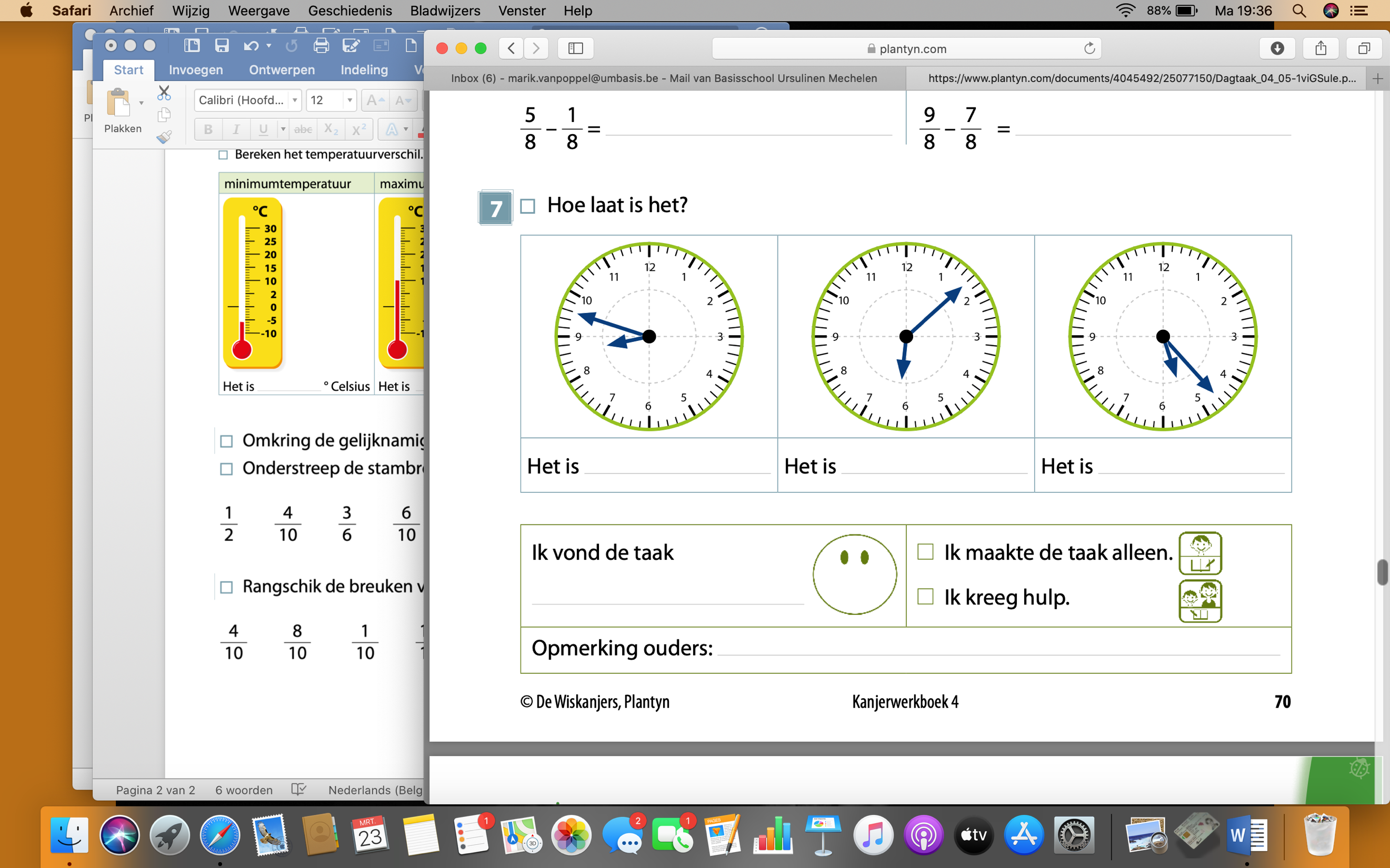 